远程组件使用说明及接口说明远程组件使用说明及接口说明	11.	系统架构	22.	功能说明	23.	远程组件授权接口	44.	设置扩展参数信息	55.	远程信息初始化接口	66.	设置直连相关信息	77.	启动远程流程	88.	结束远程	99.	获取当前远程状态	910.	断开远程连接	1011.	屏幕录像接口	1112.	远程状态上报接口设置	12系统架构功能说明本远程组件采用纯win32 API开发，对其他第三方库依赖少，支持集成进windows程序以及以插件形式集成进网页中；具备体积小、连接快、兼容性强等特点。远程组件的使用场景较多，最常用的是使用在在线客服及即时通讯系统中，使用的场景大致如下，两用户（A与B）正在使用IM或客服系统进行沟通，A用户想要协助B用户处理一些事情，但必需要在B用户的电脑上完成；这时候A用户直接远程控制 B用户的电脑则会非常方便。使用本组件，A用户与B用户的交互流程大致如下：1)  A用户与B用户对远程信息进行初始化，如远程服务器地址，由A与B构成的唯一远程ID等信息2)  A通过客服系统向B发出远程控制请求指令3)  B用户接受A用户的请求，发出响应指令；同时调用远程组件进行远程连接4)  A用户收到B用户的响应指令，调用远程组件进行远程连接5)  A与B建立远程连接，进行服务 6)  远程功能使用完成，结束远程，断开连接以下是一个已经建立远程控制的窗口显示示例：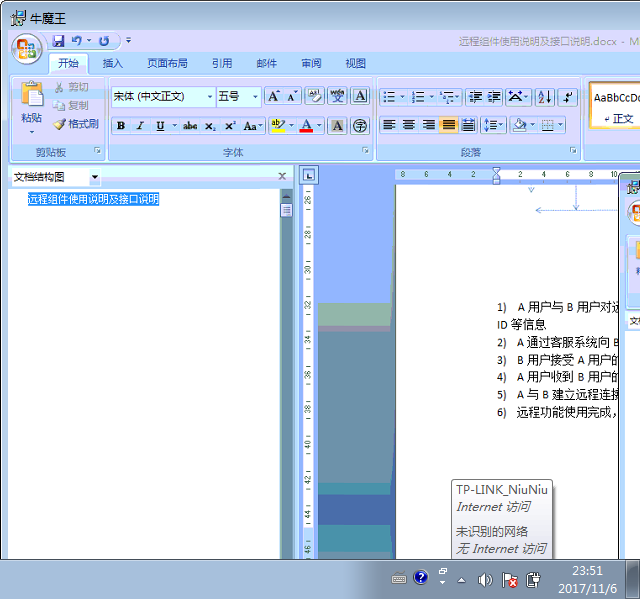 在使用远程组件的过程中，共需要用到如下几个接口（windows控件接口）：远程组件授权接口int __stdcall InitEngine(const wchar_t* authKey);要使用远程组件，首先需要获取到正常的授权，否则会导致功能不可用。设置扩展参数信息int __stdcall SetParam(const wchar_t* identifier, const int paramFlag, const wchar_t* paramValue);此接口用于设置额外的扩展信息，为后增加的接口；注意，此接口所设置的参数值均为unicode字符串。每一个paramFlag对应的参数详情信息如下：enum eParamType : int{	eSetSsl = 1,	//是否数据通道走SSL 	eSetSslPort = 2, //设置SSL模式下的端口号 	eSetAcceptDirect = 3,	//设置是否可接受直连 	eSetEnableUpnp = 4,		//设置是否启用upnp	eSetUploadRecordUrl=5,	//上报远程记录的接口地址 	eSetUploadMp4Url=6,		//上报屏幕录像的地址 		eSetSessionId=7,		//设置传话ID,唯一的标识一次客服与客户间的传话，目前用于上传 	eSetForbidFileTransfer=8,	//本地禁止文件传输	eSetLimitFileTransferSpeed=9,	//本地限制文件传输速度（从被下载端限制）	eSetChangeRemoteType=11,		//在远程过程中设置切换是观看还是控制  };,具体的接口地址的参数说明，参见《利洽科技远程组件记录与视频上传接口说明》。远程信息初始化接口int __stdcall InitRemoteInfo(const wchar_t* identifier, const int asDriver, const wchar_t* serverAddr, const int serverPort, void* pFuncNotice, void* pObjPoint);此接口用于指定远程建立时必需的信息。设置直连相关信息int __stdcall InitDirectInfo(const wchar_t* identifier, int isSSL, const wchar_t* certpath, const char* certpwd);此接口用于设置端到端直连的相关配置信息（如果不调用将不会尝试直连）。启动远程流程int __stdcall StartRemote(const wchar_t* identifier, int isViewer, int isControl, int quality, const wchar_t* myName, const wchar_t* peerName);此接口用于指定启动远程时，是作为控制端还是被控制端；作为控制端时是否处于控制模式，以及远程的质量等。结束远程int __stdcall StopRemote(const wchar_t* identifier);当不再需要远程时，调用此接口结束当次远程。获取当前远程状态int __stdcall GetStatus(const wchar_t* identifier);通过此接口获取当前的远程状态，是正在连接中还是正在控制中。返回值为整型，其大于1000000部分表示是否正在重连，其大于100000部分表示连接状态，小于100000部分表示远程状态，示例如下：int reconnflag = retVal / 1000000;int value1 = (retVal / 100000)%10;int value2 = retVal % 100000;int value3 = value2 % 10;int value4 = value2 / 10;其中 reconnflag 表示是否正在自动重连，value1表示连接状态，value3表示远程状态；value4表示在远程时，是控制还是观看（1表示控制，2表示观看）。按位描述如下：//ab000xy  7位大小的整数//百万位为1，表示在重连中//十万位表示连接状态，0，未连接，1，连接中，2，已经连接//万、千、百三位目前未使用//十位表示当前的远程类型，是不是在控制中（个位为0时，此位一定为0）；  0表示未知；1表示控制或被控制中；2表示观看或被观看中//个位，表示远程类型 0未远程；1控制中；2被控制中断开远程连接int __stdcall DisConnect(const wchar_t* identifier);当不再需要远程（确定后续也不再需要时），调用此接口结束远程，并且断开连接。屏幕录像接口int __stdcall RecordEvent(const wchar_t* identifier, int eventType, const wchar_t* savepath, int fps, int quality, int showtime, int recordType);远程状态上报接口设置在远程的过程中，将会有时间、控制方、唯一标识等信息、连接信息、远程状态等信息需要记录，利洽远程组件提供了状态上报的接口，用于将状态上报至服务器，以便后续查证审查。参数名称参数类型描述 备注authKey字符串一个加密的授权密码参数名称参数类型描述 备注identifier字符串用于指定要操作的远程的标识由远程双方唯一确定的一个远程标识号paramFlag整型类型值枚举详情见下表paramValue字符串参数值请使用unicode编码类型值类型参数描述备注1是置数据通道是否走SSL默认为0，如果设置后，数据通道将通过SSL与中转服务器通讯（此时不需要传递identifier）2设置SSL模式下的端口号当eSetSsl设置为1时有效3设置是否可接受直连默认为0，不支持直连4设置是否启用内网穿透默认为0，不支持穿透5设置远程状态上报的接口地址支持http及https如果不设置地址或sessionid，则不会上传6设置远程录像的上报的接口地址支持http及https如果不设置地址或sessionid，则不会上传7设置上传的标识ID应该与唯一的会话保持一致8用于禁止文件传输功能在服务端开启文件传输的前提下生效，用于控制用户级是否禁用文件传输9限制文件传输的速度两端均要设置，实际是在被下载端控制11在远程过程中设置切换是观看还是控制1：控制或被控制2：观看或被观看此参数只有在远程已经建立的情况下生效，用于在远程过程中修改观看与控制的权限参数名称参数类型描述 备注Identifier字符串用于指定要操作的远程的标识由远程双方唯一确定的一个远程标识号(长度不超过32字节)asDriver整型用于指定作为远程的驱动方由远程双方唯一确定的驱动方serverAddr字符串远程服务器地址serverPort整型远程服务器端口pFuncNotice指针状态回调的函数指针回调函数的原型为：
typedef void (*NoticeMsgFunc)(void* pObjPoint, const wchar_t* identityid, int notifyType, const wchar_t* msgContent);pObjPoint指针状态回调的对象指针可为NULL参数名称参数类型描述 备注identifier字符串用于指定要操作的远程的标识由远程双方唯一确定的一个远程标识号isSSL整型直连是否使用SSL连接(请保持与SetParam的SSL标志一致)1与0certpath字符串当isSSL为1时有效，服务端侦听时所关联使用的SSL证书请使用PEM格式，路径请使用unicode编码certpwd字符串证书的密码utf8编码参数名称参数类型描述 备注Identifier字符串用于指定要操作的远程的标识由远程双方唯一确定的一个远程标识号isViewer整型是否作为控制端1与0isControl整型作为控制端时，是否处于控制状态（可能只是观看）1与0quality整型指定远程的质量仅作为控制端时生效myName字符串用户指定我方名称暂无用peerName字符串用于指定对方昵称在远程窗口上显示的标题参数名称参数类型描述 备注Identifier字符串用于指定要结束的远程的标识由远程双方唯一确定的一个远程标识号参数名称参数类型描述 备注Identifier字符串用于指定要获取的远程的标识由远程双方唯一确定的一个远程标识号参数名称参数类型描述 备注Identifier字符串用于指定要断开连接的远程的标识由远程双方唯一确定的一个远程标识号参数名称参数类型描述 备注identifier字符串用于指定要操作的远程的标识由远程双方唯一确定的一个远程标识号eventTypeInt用于标识当前是开始录像还是停止录像1:	开始录像2:   录像恢复3:   录像暂停4:   结束录像Savepath字符串录像保存的文件夹路径当eventType为1时有效fpsint录像的FPS此值建议为3当eventType为1时有效qualityInt录像的质量10至46之间，值越大质量越差；建议取值26-36当eventType为1时有效Showtimeint录像是否显示当前时间0: 不显示1: 显示当eventType为1时有效recordTypeint录像的行为控制1:  录取远程窗口所在屏幕2:  只录取远程窗口本身区域3:  录取当前鼠标所在屏幕4:  录取整个屏幕，有多个扩展屏幕就录制多个此值建议取1当eventType为1时有效